Color Space 的介紹與 ImageJ 的使用洪文琦 著   老師 修改現實生活中的數位彩色影像是如何被顯示、記錄、或列印下來呢?在這邊我們簡單介紹幾種常見的color space。1.  RGB color spaceRGB color space是最常見的色彩空間，紅綠藍是光的三原色，所以又可以稱為三原色光模型。此模型的原理即是用紅色、綠色、藍色，這三個成分色光依不同強度比例相加，產生任意色光。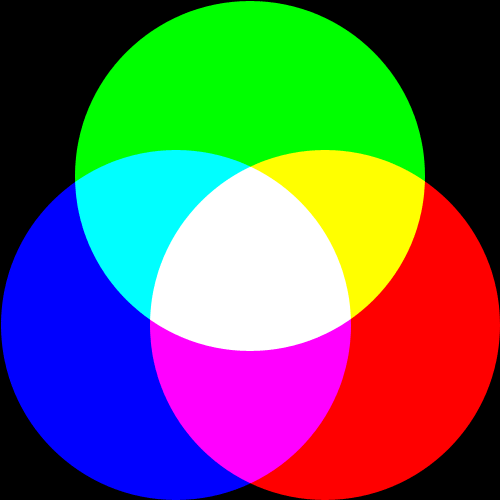 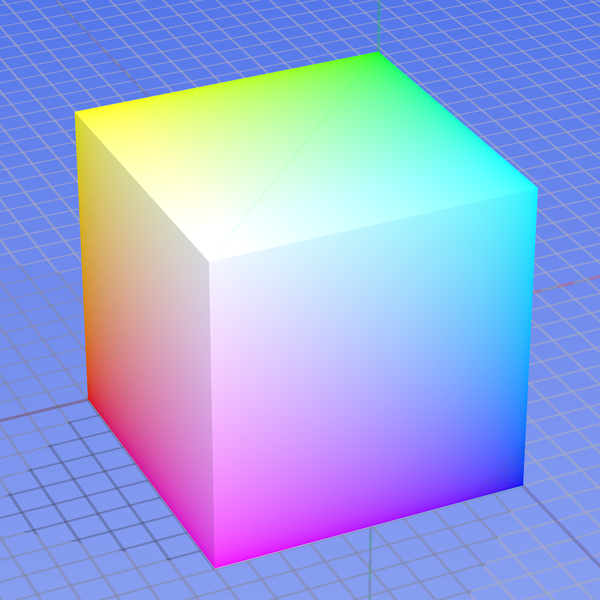  光的三原色                   RGB色彩模型通常在電腦，我們會用8個bits來表示一個原色的強度，所以一個像素需要用到24個bits。將RGB顏色模型映射到一個立方體上。水平的x軸代表紅色，向左增加。y軸代表藍色，向右下方向增加。豎直的z軸代表綠色，向上增加。原點代表黑色，遮擋在立方體背面。所以一個色彩可用三個座標來表示，當座標為(255,255,255)時，即三原色強度皆為最強，所以是白色；反過來說，當座標是(0,0,0)，則是黑色。2.  CMY color space在彩色列印的時候，通常印表機用依據RGB色彩空間來表示一個顏色。原因很簡單，因為RGB color space是用光的三原色表示一個顏色，但當要列印的時候，我們就必須用當色彩的三原色:品紅、黃、青。所以在列印之前，我們必須先對RGB color space作轉換，轉移到新的模型，我們稱之為CMY color space。CMY分別表示Cyan、Magenta、Yellow。這就是我們常見碳粉夾的三個基色。而CMY跟RGB之間的關係如下:而為了不要浪費CMY三色的碳粉夾，所以在列印深黑色的時候，通常印表機會多一個黑色碳粉夾。黑色成分就正比於CMY三色成分的最小值。那麼轉換式就改變了。我們稱這個新的色彩空間CMYK。其中、、。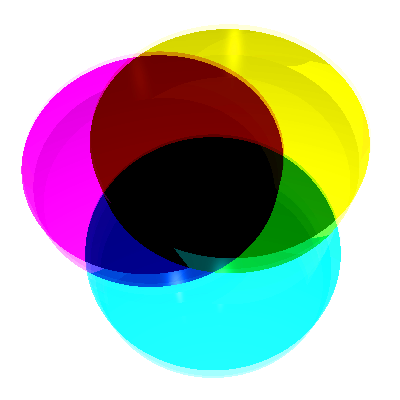 CMYK color space3.  YUV color ModelYUV是一種色彩編碼，通常用於PAL類比影像。此種編碼是先定義一個明度(Luminance)，或者我們將它稱作。接著定義「U」和「V」則是色度、濃度（Chrominance、Chroma）。表示式分別如下而所以上面兩是可以合成在黑白電視時期，電視是撥放信號，也就是說其實就是一個灰階圖。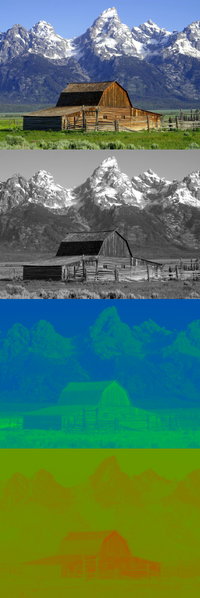 將一個彩色影像轉換到YUV color modelRGB 訴求於人眼對色彩的感應，而YUV則著重於視覺對於亮度的敏感程度，Y代表的是亮度，UV代表的是彩度（因此黑白電影可省略UV，相近於RGB），分別用Cr和CB來表示，因此YUV的記錄通常以 Y:UV 的格式呈現。為節省頻寬起見，大多數 YUV 格式平均使用的每像素位數都少於24位元。主要的採樣（subsample）格式有YCbCr 4:2:0、YCbCr 4:2:2、YCbCr 4:1:1和 YCbCr 4:4:4。YUV的表示法稱為 A:B:C 表示法：4:4:4 表示完全取樣。 4:2:2 表示 2:1 的水平取樣，沒有垂直下採樣。 4:2:0 表示 2:1 的水平取樣，2:1 的垂直下採樣。 4:1:1 表示 4:1 的水平取樣，沒有垂直下採樣。 最常用Y:UV記錄的比重通常 1:1 或 2:1，DVD-Video 是以 YUV 4:2:0 的方式記錄，也就是我們俗稱的I420，YUV4:2:0並不是說只有U（即 Cb）, V（即 Cr）一定為 0，而是指U：V互相援引，時見時隱，也就是說對於每一個行，只有一個U或者V份量，如果一行是4:2:0的話，下一行就是4:0:2，再下一行是4:2:0...以此類推。至於其他常見的YUV格式有YUY2、YUYV、YVYU、UYVY、AYUV、Y41P、Y411、Y211、IF09、IYUV、YV12、YVU9、YUV411、YUV420等。4.  YCrCb color modelYCrCb通常用在JPEG圖像壓縮和MPEG影像壓縮，而且與YUV model有高度相關性。將YUV的U的值改變並加上0.5。關係式如下所以雖然，通常此model用8個bits來作coding，但是Y'的最大值只會是219，最小值則是16。超過219及小於16的部分稱為headroom和footroom，會被保留下來另外處理。和的最大值最小值分別也被限制在16到240。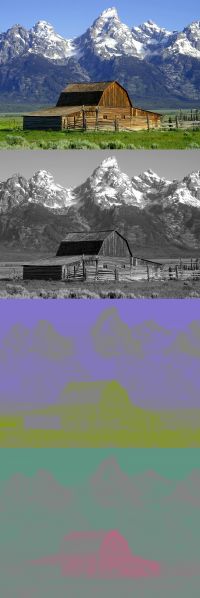 將一個彩色影像轉換到YCrCb color model5.  RGB 和 CMYK 的比較圖6.  ImageJ軟體操作利用此軟體，可用來觀察圖片的各種color space分佈，ImageJ是免費軟體可以在網路上下載，安裝完後，另外在網路下載Plugin: Color_Inspector_3D並匯入。開啟ImageJ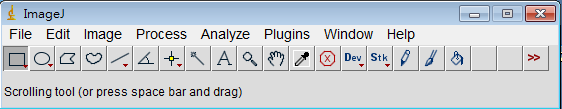 選擇Plugins Color_inspector_3DColor Inspector 3D此時會彈出一個新視窗，如下圖。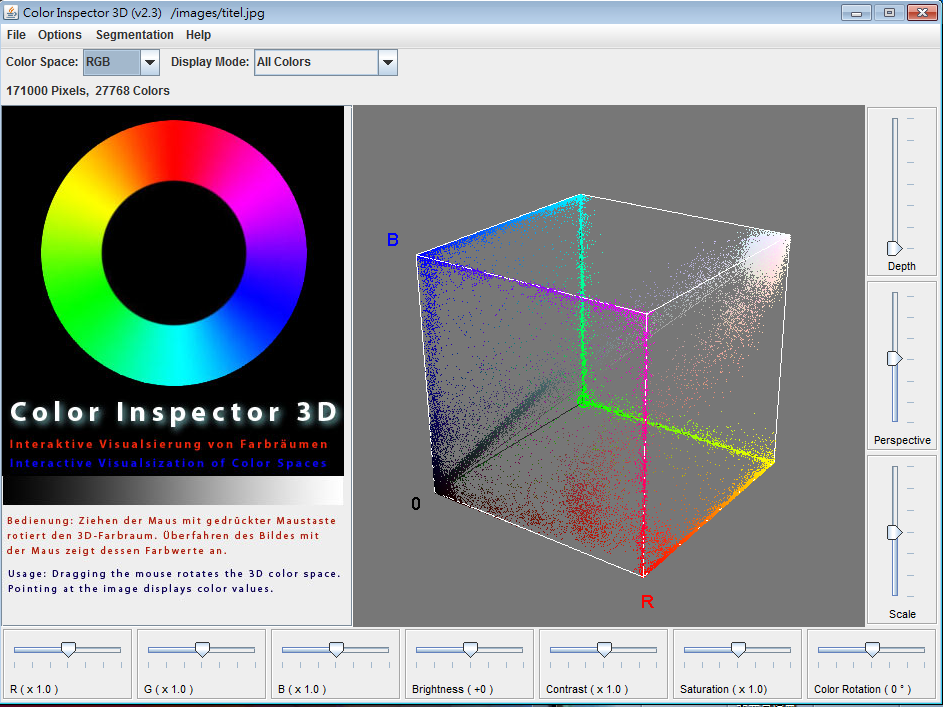 點選FileOpen，選擇要看Color Space的圖檔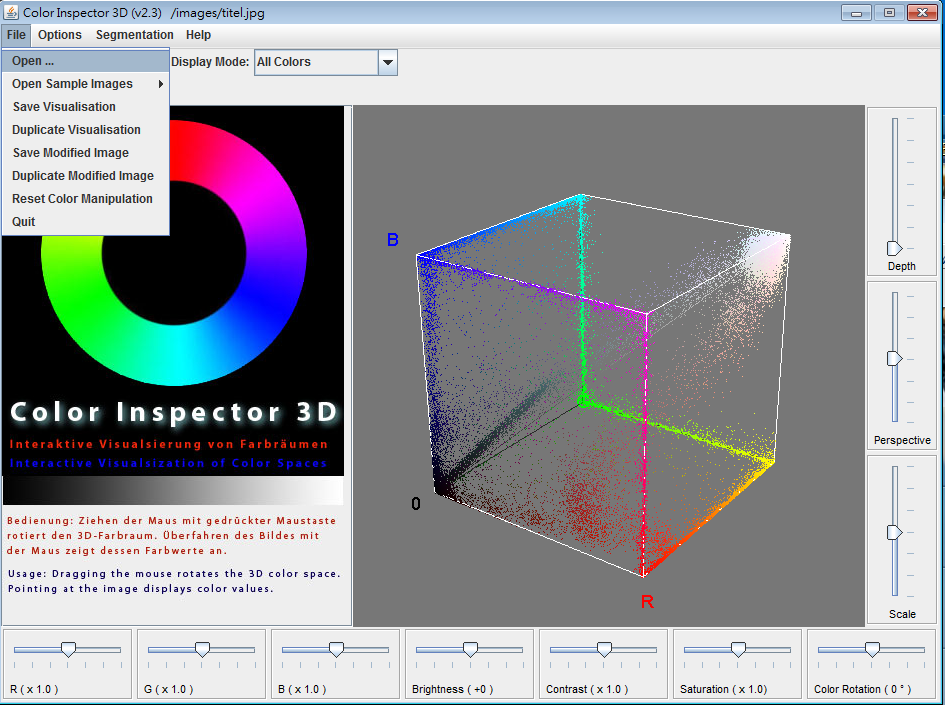 選取完圖檔後，如下圖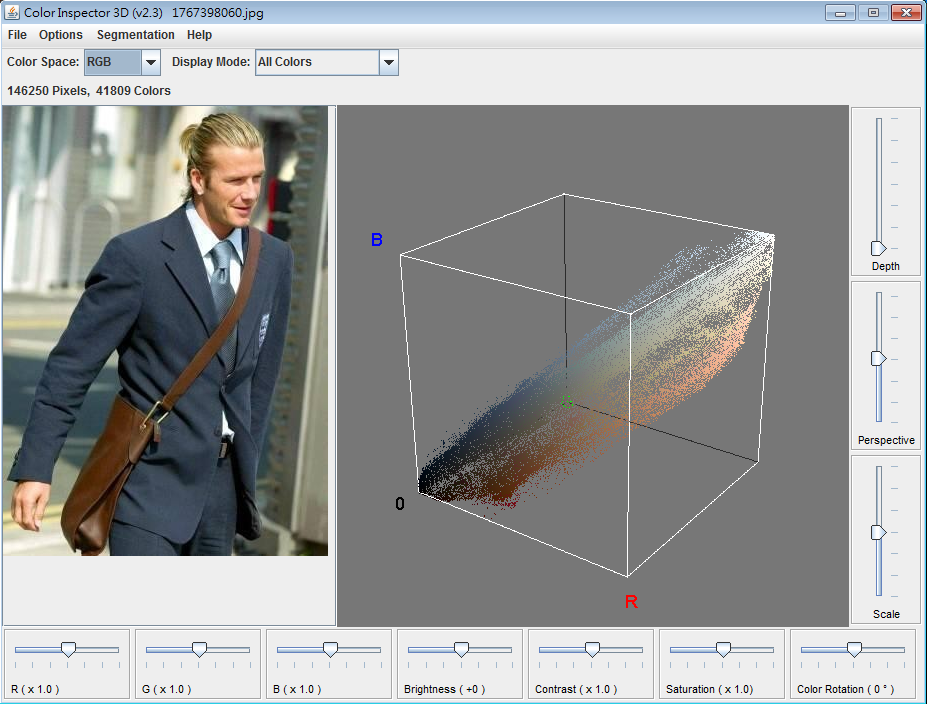 選擇要看的Color Space，並會呈現在右邊，可用滑鼠旋轉座標軸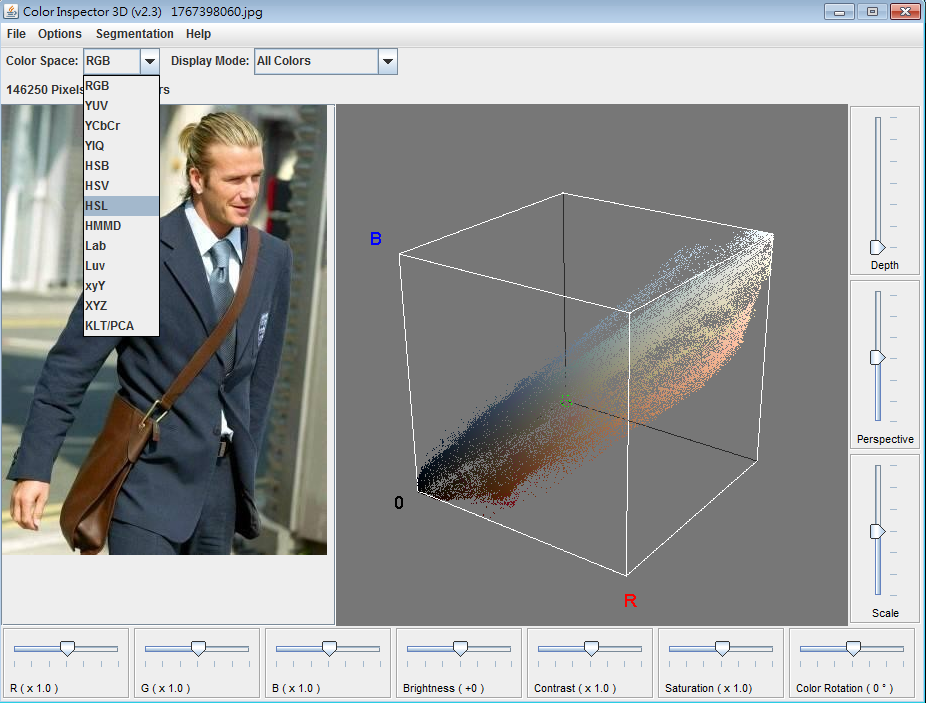 介面的右邊及下面可以調整明暗度、對比、飽和度……等等，並可以觀察座標的變化。以下是一個任意調整的例子。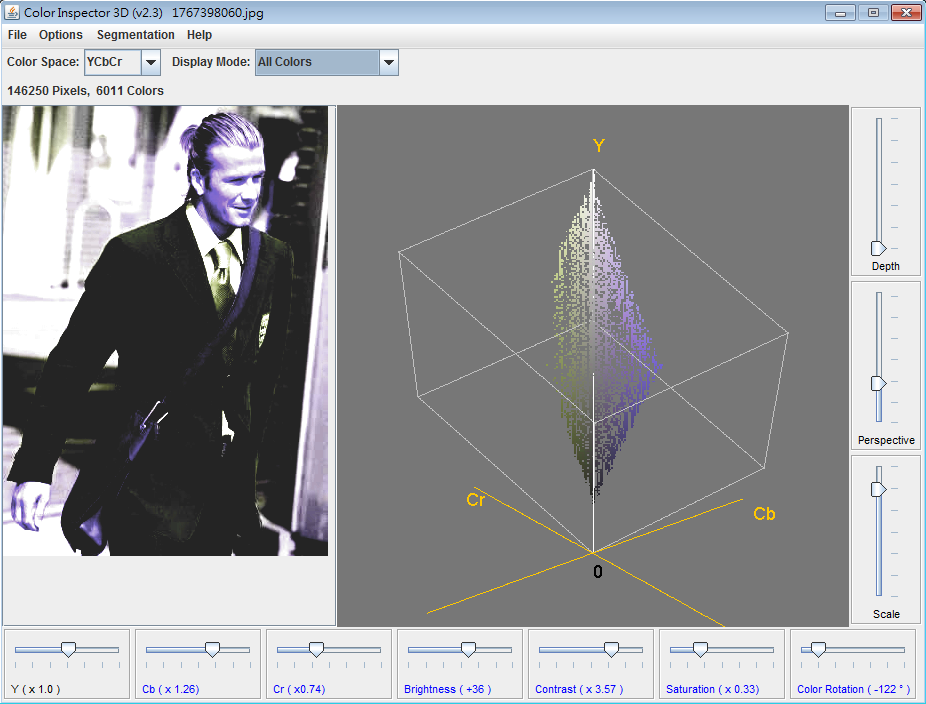 RGBCMYKHSV顏色代碼MS-DOS對應代號顏色名稱(255, 0, 255)(27, 82, 0, 0)(300°, 100%, 100%)#FF00FF13品紅色(0, 0, 255)(88, 77, 0, 0)(240°, 100%, 100%)#0000FF9藍色(0, 255, 255)(52, 0, 13, 0)(180°, 100%, 100%)#00FFFF11青色(0, 255, 0)(63, 0, 100, 0)(120°, 100%, 100%)#00FF0010綠色(255, 255, 0)(6, 0, 97, 0)(60°, 100%, 100%)#FFFF0014黃色(255, 0, 0)(0, 99, 100, 0)(0°, 100%, 100%)#FF000012紅色(128, 0, 128)(61, 100, 14, 3)(300°, 100%, 50%)#8000805紫色(0, 0, 128)(100, 98, 14, 17)(240°, 100%, 50%)#0000801深藍色(0, 128, 128)(86, 31, 49, 8)(180°, 100%, 50%)#0080803鴨綠色(0, 128, 0)(87, 24, 100, 13)(120°, 100%, 50%)#0080002深綠色(128, 128, 0)(51, 36, 100, 13)(60°, 100%, 50%)#8080006橄欖色(128, 0, 0)(29, 100, 100, 38)(0°, 100%, 50%)#8000004栗色(0, 0, 0)(75, 68, 67, 90)(0°, 0%, 0%)#0000000黑色(128, 128, 128)(52, 43, 43, 8)(0°, 0%, 50%)#8080808灰色(192, 192, 192)(25, 20, 20, 0)(0°, 0%, 75%)#C07銀色(255, 255, 255)(0, 0, 0, 0)(0°, 0%, 100%)#FFFFFF15白色